Your local PCSO is Joe SMITH and can be contacted via telephone on 07866229636 or by email 61745@kent.police.uk Wilmington, Orange Tree Ward, Leyton Cross and Maypole March 2022Wilmington, Orange Tree Ward, Leyton Cross and Maypole March 2022Information provided by:PCSO Joe SMITHPCSO Joe SMITH05/03/2022- High Road- Public order section 4A- Report of a resident in an accommodation block becoming abusive after consuming alcohol. Once speaking to the police, the victim has stated they didn’t wish to seek a prosecution due to “the moment passing”. Relevant safeguarding was still given and should any further incident occur to report to police. 06/03/2022- High Road- Harassment- Report of suspect making videos on social media accusing a male of being a paedophile and wanting to physically assault him all while calling him insults. A crime report has been created and enquiry’s are underway10/03/2022- Gerdview Drive- Concern for welfare- Report of elderly couple being verbally shouted at by a male in a car park. On attendance identified that no offences have taken place and that they were being assisted by a grandchild in supporting them.25/03/2022- Edwin Road- Harassment- Report of children walking past the victims address and shouting PAEDO at him before running off he the victim confronted them.Anti-social behaviour and other incidents of note:25/03/2022- Edwin Road- Harassment- Report of children walking past the victims address and shouting PAEDO at him before running off he the victim confronted them.PCSO Joe SMITH & PSCO Ethan BRITCHFILED attended North Kent College and spoke with staff and pupils about reports of Anti-Social and Criminality within Oakfield Park, alongside conducting a day of engagment providng advise, support and guaidnace to students over a rnage of isssues like online fraud, ASB, Drugs and reporting to police in varity of ways to emnsure they can heard. The visit was very well received and the college was very supportive with future events likely to be planned going forward. FUTURE ACTIVITYPCSO SMITH will be holding a Community Engagement within Wilming during the month of April – Date and time to be confirmed and will be advertised on TWITTER. My Coummunity Voice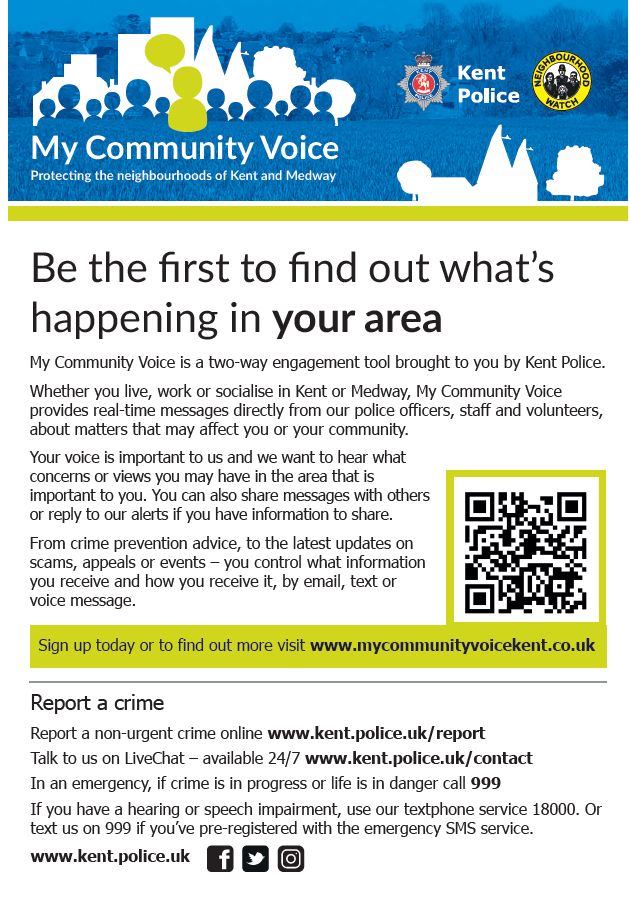 